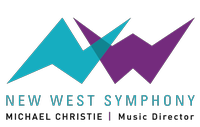 SPONSORSHIP LEVELSNew West Symphony’s Winter Fundraising EventJoin us Saturday, December 3 at 4:30 p.m. for a festive pre-concert food event. An International Food and Entertainment Experience Celebrating the Winter Solstice.  You’ll dine on authentic, international, holiday food delights from the Ukraine to Mexico and stops between. Many are represented from countries reflected in our Winter Spectacular concert programming! Enjoy the Merry Merry pre-cocktail hour, hot chocolate Elf bar, our Gingerbread dessert table, plus carolers, performers, and our special festival guest—Santa Claus! After this fabulous party of delights, with a purchased concert ticket you can stroll into our joyful Winter Spectacular performance. You will hear seasonal favorites from around the globe, including our incredible guest artist, vocal and recording sensation Sam Harris. You won’t want to miss this!Winter Wonderland Presenting Sponsor				  $50,000This sponsorship includes 10 premium tickets to both the Winterfest International Solstice Food Festival, VIP Experience and the extraordinary Winter Spectacular Holiday Concert, as well as the opportunity to be a sponsor for the guest artists series and one concert during the year.  This sponsorship also includes 10 premium tickets for the 2023 season, a full-page ad in all concert programs and sponsorship acknowledgement throughout our 2023 season.Merry and Bright Sponsor						  $25,000This sponsorship includes 8 premium tickets to both the Winterfest International Solstice Food Festival, VIP Experience and the extraordinary Winter Spectacular Holiday Concert, as well as the opportunity to be a sponsor for one guest artist and one concert during the year.  This sponsorship also includes 8 premium tickets for the 2023 season a full-page ad in all concert programs and sponsorship acknowledgement throughout our 2023 season.Page 1 of 4												Deck the Halls Sponsor							$15,000This sponsorship includes 6 premium tickets to both the Winterfest International Solstice Food Festival, VIP Experience and the extraordinary Winter Spectacular Holiday Concert as well as the opportunity sponsor for one guest artist or one concert during the year.Silver Bells Sponsor							$10,000This sponsorship includes 4 premium tickets to both the Winterfest International Solstice Food Festival, VIP Experience and the extraordinary Winter Spectacular Holiday Concert as well as the opportunity sponsor for one guest artist or one concert during the year.Red Bow Sponsor							  	   $5,000This sponsorship includes 4 premium tickets to both the Winterfest International Solstice Food Festival, VIP Experience and the extraordinary Winter Spectacular Holiday Concert as well as the opportunity sponsor for one soloist during the year.Wintergreen Sponsor							  $2,500Be a part of New West Symphony’s holiday celebration as a sponsor of Winterfest International Solstice Food Festival, VIP Experience and Winter Spectacular Holiday Concert.  This sponsorship includes 2 premium tickets to both the Winterfest International Solstice Food Festival and the extraordinary Winter Spectacular Holiday Concert.Preconcert Winterfest VIP Ticket and Concert			      $325    Preconcert Winterfest VIP Ticket					      $275YOUR SUPPORT CHANGES LIVESThis Holiday celebration supports New West Symphony and its life-changing education programs including the annual Symphonic Adventures concerts and the Laby Harmony Project for underserved youth.Page 2 of 4Page 3 of 32022 Winterfest International Food Festival and Winter Spectacular Concert Sponsorship AgreementCompany:_______________________________________________________Contact Name: ___________________________________________________Address:_________________________________________________________City:__________________________State:__________________Zip:_________Phone#:_______________________Ext#:______________Fax#:____________E-Mail address:____________________________________________________Company website address:__________________________________________Yes, our company/family will participate in Winterfest and Winter Spectacular Experience on Saturday, December 3, 2022 at the Thousand Oaks Civic Arts Plaza, Kavli Theatre.Sponsorship Level:Winter Wonderland Presenting Sponsor                 $50,000Merry and Bright Sponsor                                           $25,000Deck the Halls Sponsor                                                $15,000Silver Bells Sponsor			                      $10,000Red Bow Sponsor                                                          $  5,000Wintergreen Sponsor                                                   $  2,500Preconcert VIP Winterfest Ticket & Concert           $     325Preconcert VIP Winterfest Ticket                              $     275I cannot attend but would like to donate_______ Payment Type:Enclosed is a check for $____________________Please charge my Credit Card:Card # _________________________________Exp. Date_______CVV___Signature___________________________________Date______________For tax purposes, our federal non-profit 501(c)3 identification number is 77-0406042Sponsor Signature____________________________________________Date_____________________________Email or mail completed form to pjones@newwestsymphony.org  805-435-2775 office 805-444-7781New West Symphony, 2100 Thousand Oaks Blvd Suite D, Thousand Oaks CA 91362